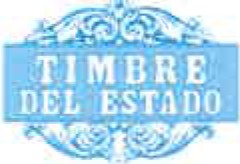 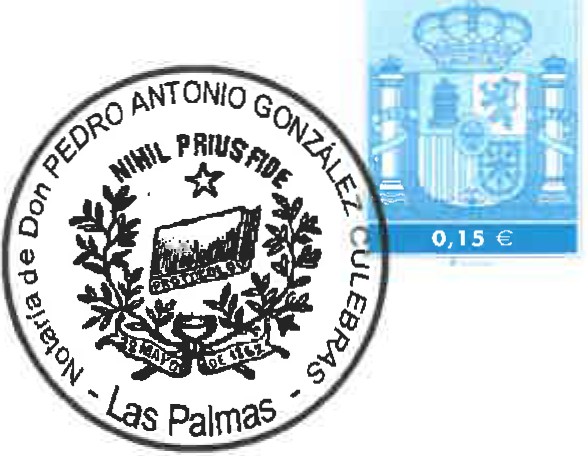 01/2020PEDRO ANTONIO GONZÁLEZ CULEBRAS ALBERTO BLANCO PULLEIRO NOTARIOSPilarillo Seco, 10- 1°Esquina Rafael CabreraTlfs . 928 38 36 92 - 928 36 60 22Fax: 928 38 37 56 35002 - LAS PALMASESCRITURA  DE  ELEVACIÓN  A  PÚBLICO  DE  ACUER-11	DOS SOCIALES,  otorgada por la entidad mercantil "INSTITUTOTECNOLÓGICO DE CANARIAS, SOCIEDAD ANÓNIMA". -------­'NÚMERO DOS MIL NOVECIENTOS SETENTA  Y OCHO.En la Ciudad de Las Palmas de Gran Canaria, a once de1agosto de dos mil veinte.-------------------------------------------------­Ante mí,   PEDRO ANTONIO  GONZÁLEZ CULEBRAS, No-tario del Ilustre  Colegio  Notarial  de Canarias,  con residencia  en esta  Capital,--------------------------------------------------------------------------------------------COMPARECE----------------------------------DOÑA  MARTA  DOLORES  NARANJO  SÁNCHEZ,  mayorde edad, casada en régimen de gananciales, abogada, de nacio­ nalidad española, con domicilio, a estos efectos, en la calle Ce-_,..   --1'-.rián, número 3, C.P. 35.003, de esta ciudad de Las Palmas de1 Gran Canaria y con D.N.I. número 44.314.479- B. ----------------­'/	INTERVIENE en nombre y representación, en el conceptode  SECRETARIA  NO  CONSEJERA  DEL  CONSEJO  DE ADMI-NISTRACIÓN	de  la  entidad  mercantil  española  denominada"INSTITUTO	TECNOLÓGICO	DE	CANARIAS,	SOCIEDADANÓNIMA", que tiene por objeto la Investigación, el Desarrollo yLAKlli:\textos\protocol\nota120\02978.   docla Innovación Tecnológica; domiciliada en la calle Cebrián, número 3, C.P. 35.003 de esta ciudad de Las Palmas de Gran Canaria; constituida por tiempo indefmido mediante escritura otorgada en Santa Cruz de Tenerife, ante el Notario don Juan Antonio Pérez Giralda, el día 28 de agosto de 1992, bajo el número 2.782 de  su protocolo general. Inscrita en el Registro Mercantil de Las Palmas, al tomo 924, folio 34, hoja GC-4588 e inscripción 1a. --------------------------------------------------------------Tiene el C.I.F. número A- 35.313.170. ------------------------­El Instituto Tecnológico de Canarias, S.A., en reunión de la Junta General Extraordinaria y Universal de Accionistas, ce­ lebrada el día 13 de diciembre de 2001 adoptó, entre otros, el acuerdo de fusión por absorción de la sociedad "Instituto Cana­ rio de Investigación y Desarrollo, S.A.", cuyos acuerdos fueron elevados a público mediante escritura otorgada ante el Notario de Santa Cruz de Tenerife, don Ignacio Javier Moreno Vélez, el día 6 de marzo de 2002, bajo el número 698 de su protocolo ge­ neral, inscribiéndose en el Registro Mercantil de Las Palmas en el tomo 1.271, folio 96, sección 8a, hoja GC- 4.588 e inscripción 39a.    ---------------------------------------------------------------------------Fue nombrada para el desempeño de su indicado cargo enacuerdos tomados por el Consejo de Administración, en fecha 24 de marzo de 2017, elevados a público en  escritura  autorizada por el Notario de esta ciudad, don Juan Alfonso Cabello Cascajo,- 2-de fecha 04 de mayo de 2017, bajo el número 901 de protocolo, inscribiéndose en el Registro Mercantil de Las Palmas en el tomo 2119, folio 141, hoja GC-4.588 e inscripció!,1117a: ----------------- y se halla  especialmente  facultada para este otorgamien­to, en virtud de certificación de fecha 22 de julio de 2020, que--=.. "'	.  ---------	- -........ '),me entrega e incorporo a esta escritura matriz, expedida porla Secretaria no Consejera del Consejo de Administración de la citada entidad, la propia compareciente, cuya firma y cargo con­ sidero legítimos, con el Visto Bueno de la Presidenta del Consejo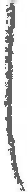 de Administración,  doña Elena Máñez Rodríguez,  cuya firma,'.::""..:.......igualmente, legitim,.-	.f-._)la cual fue nombrada para su referido car-go en virtud··de..,...ácuerdos adoptados en la Junta General Ordina-·a y Universal celebrada el día 14 de febrero de 2020, causando,,....--\..en el Registro Mercantil de Las Palmas, la inscripción 125a1 en lahoja abierta de la sociedad. ---------------------------------------------- Yo, el Notario,  hago  constar expresamente  que he cum­plido  con  la  obligación  de  identificación  del  titular  real  queimpone la Ley 10/2010 de 28 de Abril, mediante acta otorgada ante el Notario de esta ciudad, don Pedro Antonio González Culebras, el día 02 de Julio de 2019, bajo el número 2.596 deorden, manifestando la compareciente, en el concepto en que actúa, no haberse modificado el contenido de la misma.  ------­ Tiene, a mi juicio, según interviene, la capacidad legal ne­ cesaria para el otorgamiento de esta escritura de ELEVACIÓN APÚBLICO DE ACUERDOS SOCIALES y' al efecto' ---------------------------------------------01rOit<lA  ----------------------------------------I.- Que, según interviene, solemniza y eleva a público los acuerdos adoptados en la Junta General Extra dinaña y Universal, celebrada el día 22 de julio de 2020, en la forma y términos que se contienen en la certificación que se protocoli­ za con la presente, cuyo contenido se dan por íntegramente reproducido en este lugar, para evitar repeticiones innecesa- r1as.---------------------------------------------------------------------------11.- Y por último, se solicita del señor Registrador Mercan- til la inscripción de esta escritura en los libros a su cargo en la forma procedente, y al amparo de lo preceptuado en el Artículo 94 del Reglamento del Registro Mercantil.----------------------------­----------AU1rOitiZACIÓN Y 01r01t<lAMIEN1rO -------------Así lo dice y otorga la señora compareciente,  según in­ terviene,  libremente  y a mi  presencia,  quedando  hechas  las reservas y advertencias legales . -------------------------------------­Quedan hechas las reservas y advertencias legales, y de forma expresa las contenidas en el Artículo 82 del Reglamento del Registro Mercantil sobre la obligatoriedad de inscripciónde la presente escritura, en el Registro Mercantil correspon- diente.   -------------------------------------------------------------------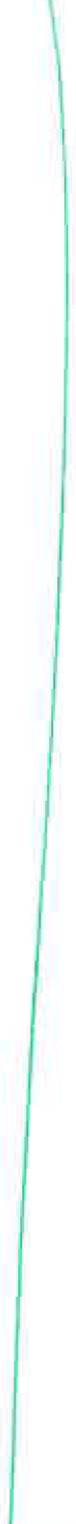 Tratamiento  de datos. La otorgante consiente en quesus datos sean  utilizados y  tratados para la confección del presente documento y para el cumplimiento de las obligacio­ nes legales y reglamentarias que derivan del citado otorga- miento .  ------------------------------------------------------------------Informo expresamente de los derechos recogidos en laLey Orgánica 3/2018 de 5 de diciembre, de Protección de Da­ tos Personales y garantía de los derechos digitales y en el Re­ glamento 2016/679 en particular de los derechos de acceso, rectificación,   supresión,  limitación  de  tratamiento,   portabili­;----t------., dad y oposición que podrá ejercitar ante el presente notario a quien corresponde el tratamiento de los citados datos y cuya dirección actualizada podrá consultar en cualquier momento ante la Dirección General de los Registros y del Notariado o en la Sede del Colegio Notarial de las Islas Canarias.--------------­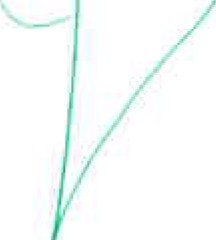 Tras considerar acreditadas sus identidades por el me­ dio que establece el apartado e) del Artículo 23 de la Ley del Notariado y constar de sus manifestaciones los datos persona-les, leo la presente Escritura  a la señora compareciente,  por su elección, tras advertirle de su derecho de hacerlo por sí, del que no usa, la encuentra conforme en todo su contenido, y la ratifica y firma, conmigo, el Notario. -------------------------------- DOY FE de que, a mi juicio,  la señora compareciente,según ha intervenido, tiene la capacidad legal necesaria para el otorgamiento efectuado, que está legitimada para ello, que dicho otorgamiento se adecua a la legalidad y a la voluntad debidamente informada de aquella, de que su consentimiento ha sido libremente prestado, y, en general, de  todo cuanto queda consignado en este Instrumento Público, que queda ex­ tendido en tres folios del Timbre del Estado de papel exclusivo para  Documentos   Notariales,   números   FG5677537, FG5677 538 y FG5677 539.--------------------------------------------SIGUE LA FIRMA DE LA COMPARECIENTE.-  SIG­NADO: PEDRO ANTONIO GONZALEZ CULEBRAS.- RU­ BRICADO S Y SELLADO. --------------------------------------------Sig ue Documentación  Unida\	Registradores  Mercantiles   de Espaf!a1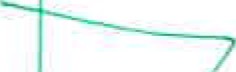 RegistradoreDEE5PI\IQAPágina 1 de 4Información General Mercantil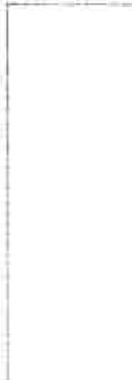 lnformaci6n Mercanlil interactiva de los Registros Mercanllles de E.spanaREGISTRO MERCANTIL OE LAS PALMAS OE GRAN CANARIAExpidlda el dfa : 0710812020  e In 10:25 horaa.fNDICE  OE EPíGRAFES SOUCITADOS:.Datos GenemlesSUuadones Especiales.Adrnlnlstr&dorea/  cargosDATOS GENERALESlndfceDenominación :Inicio de Operaciones : Domlelllo Social : Duración:N.I.F.:Datos Reglstreles: Objeto Social:1	Estructura dalórgano:INSTITUTO TECNOLOGICO DE CANARIAS SOCIEDAD ANONIMA28/06/1992Cebrián 3PALMAS DE GRAN CANARIA, LAS35-LAS PAUo1ASIndefinidaa35313170Hoja GC-4588 Tomo 924 Folio 34Potenciación del desarrollo del sistema productlvo de la Comunidad, la impulsión y coordinación de la investigación eplicads en Canariaa. Prestar todo tipo de eeNk:ios de asistencia temológica al empre: arisdo ele la Comunidad.Asi oomo la CDmerciaización de los productos que 611 dettven de kJs l)f'D'Jeelos. de invesligación y desarrolo Actuar como medio ¡:Jropio y:asfVicio ttícnico de la Adm istración Púb6ca de la Comun:dad Aulónomade C811arias ydll!ll3s entidades \linculadas o do¡:¡et'lientes dtt' la misma,deaaundo con lo previsto en el art.2"4.6de la LEY 3012007, de 30 deUnlpersonalld'ad:Octubm. de Contrato& del Sector Pllb c:o.Consejo de admlnlstrackSnLa sociedad de esta hoja ea unipersonal, siendo su socio Unlcc GOBIERNO OS: CANARIAS, con N.I.F. 00000000Último depósito contable:	2018ASIENTOS DE PRESENTACIÓN  ExiiSien fiiSienlos de presentación vigentes VIGENTES:                                                 SlnJACIONES ESPECIALES:      .No existen situaciones especiales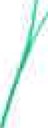 íñrieA&DMINISTR_ADORES Y CARGOS SOCIALESNombre:ONI:Cargo:Fecha de nombramkmto:Du 6n:Inscripción:Fecha lnscripci6n:Nombre:ONI:Cargo:AA"nlES SANCHEZ. JUSTO JESUS52647144KConsejero20102120182010212023119'2610312016ISTURITZ PEREZ, JOSE JULIAN15923947NConsejerofile:///C:flJsers/GUACIMARA/Downloads/InformaciooMercantil%20(26) .html07/0812020Registradores Mercantiles de EspañaPágina2 de4Fe ;ha de nombramktnta:Curación:ln•crlpcldn:Fe ;ha lns:cñpclón:Namb111:ONI:Cargo:Fecha de nombramiento:Duración : Inscripción: Fechalnscripci  :04110120190411012024123"0911212019APARICIO JUAN, ANTONIO241B8215EConsejero041101201904/1012024123•-  ?1.!   .1.Nombra:	PEREZ HERNANOEZ.MIGUEL ANGELDNl:	o3n111Ecargo:	ConMjeroFechl dt nombramklnto:	04/1 012019Duración :	04/1012024Inscripción:	123•F ha. rn cripcldn:	..........  l1j ..-·-· -···Nombre:	SANTANA MARTEL, GUSTAVO ADOLFOONI:	43287293MCargo:	ConsejeroFeeha de nombramiento:	0411012019Durecl6n:	04/1012024lns;rlpti6n :	123•Fachalnscripclón:	09/1212019Hombre :	PER.EZ RODRJGUEZ,LAUREANODNI:	42028597Fcargo:	ConsejeroFet:ha de nombramiento:	04/1012019 Durocl6n:	0411012024lnacrlpcl6n:	123•Facha inscrlpdón:	09/1212019Nombre:	MAfiiEZ RODRIGUEZ , ELENAONI:	43779311FCergo:	ConsejeroFKhl do nombramiento:	1410212020Durac::i6n:	14/0212025Inscripción:	125Fec crtpcfó_!l: .-·.•.... ··-- ---  .1!:?-.   ----·  .----- -----······ ·· ···---·--··-·--· ------NombN :DN:cargo:Fecha de nombramiento:Durac16n:Inscripción:Fe lla i c;::ripc!ó.f!:   .Nombre: CNJ:Cargo:Fec,hll de nomb111mlanta:Inscripción:NAVARRO MARTINEZ. CARLOS ANDRES44706129Vc..tsojoro261001202026106/2025128! !'9.!2.0_?_Q       ···-·-··-····· --·-···-·-- ---·-· -···-------GOBIERNO O.E CANARIAS 00000000Socio único281081199226file:///C    :/Users/GUACIMARAIDownloadsllnfonnacionMercantil%20(26).h1ml07/0812020•Registradores Mercantiles de EspañaPágina 3 de 4Fecha Inscripción: Fec.ha de Ja escritura: Notario/Certificante: Residencia: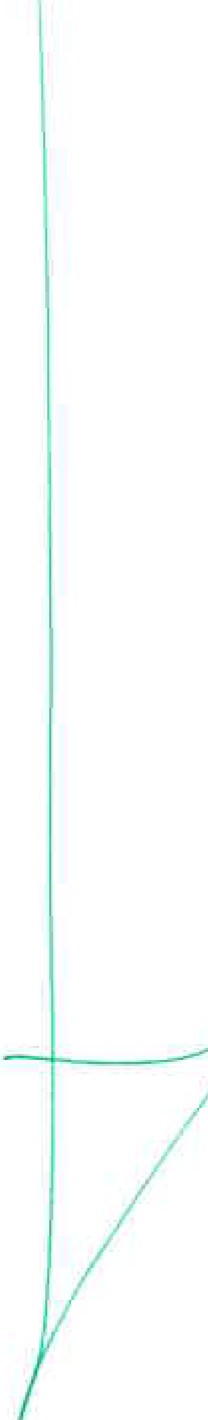 Número: d p t t!1_5)_:_ _Nombre:DNI:cargo:Fecha de nombramiento:DLmlción:Inscripción:Fecha Inscripción: Fecha de la escritura: Notarlo1Certlficante: Residencia:Número de protocolo:Nombre: DNI:Cargo:Fecha de nombramiento:Duración: lnscrlpeión:Fecha lnscrQ3ción:Fecha de la escritura: NotarioiCartlficante: Residencia:Número de protocolo:Nombre: DNI:Cargo:Fecha de nombramiento:Duración:Inscripción:FecJla i 9riJ!i iól'l:_ ..Nombre: DNI:Cargo:Fecha de nombramiento: Duración:Inscripción:Fecha..ins.  jpci -1! --     _Nombre:DNI:Cargo:Fecha de nombramiento:Duraclón:Inscripción:Fecha inscripción: Fecha de la escritura: Notario/Certlflcante: Residencia:NUn:ae"? de_proto_co:l :01102/200117101/2001CLEMENTE ESTEBAN BELTRANSANTA CRUZ CE TENERIFE • TENERIFEº 1º-1MEGIAS MARTINEZ, GABRIEL 42815B82WGerente0711012015lnd&finida110a251111201522/1012015CABELLO CASCAJO, JUAN ALFONSOPALMAS DE GRAN CANARIA, LAS - LAS PALMAS201512195NARANJO SANCHEZ, MARTA443144798Secretaño no consejero24/0312017Indefinida111a23105/201704/05J2017CABELLO CASCAJO, JUAN ALFONSOPALMAS DE GRAN CANARIA, LAS • LAS PALMAS 2017/901MA EZ RODRIGUEZ, ELENA437793t1FPrel'!lidente14/02120201410212025125·--   /_R /2- 20  _SANTANA MARTEL, GUSTAVO ADOLFO43287293MVicepresidente15/05/202004/10/2ll24127. - J:f. 9.2.. .MAÑEZ RODRIGUEZ, ELENA-43779311FConsejero Delegado solidario 15/05/202031101/2025126031071202011/06/2020GONZALEZ  CULEBRAS,  PEDROPALMAS DE GRAN CANARIA, LAS • LAS PALMAS2º!18!;-file:II/C:/Users/GUACIMARA/Downloads/InformacionMercantil%20(26).html07/0812020Registradores Mercantiles de EspañaDe conlormldad con el aMiculo 145.1 del Reglanen1o del Regl$tr0 Mtccenll el nomblemlen'locle edmlnlsttadorecuando, vencido el pi . se haya celebtado Le Junta General !llguientil o hltiaae lr K scurrido el t6rmlnal&gl.l pera le celebmd6n de la JIJJII11 que deba resclver &obre le ap nde cuenla5 del ejetcido an1ertor.Esta lnlormaQon se .xpide con rel'e. encia a Jos datos inccrpo ados alart:hivo lnforrnélioo dd Registro Mercantil y 1ion 1o1n valor meramenle informativo. En caso de dl.te:Ofdenda pnrval el conleflido de asientos ll!qi5trales sobre ellndice llevado por pracatfimiltntos irlormitieo¡;.La Cet11fieadón e11pedida poc el Fteglstracfor Men:ar iJ aert.ltl ún1eo medio para acreditarfetladentemen1e 61 co el'lido d& tos ast.ntoa 'J     s documerllos archivados o depo$1tadosel Regi52ro (Miedo 77 dei/Wglamento del Registro Metmlltil).Quede totalmente prohibida blnoorparadón de 101datos     se ;on'lienen eneste documento a	o fdlercs ínfarmlllizados      puedan ser IUsceplihles consulta indiv'.dullfltada por pe1500U liSicas o juridlcas.  ellO aunque se exprese la proceckltlda de la lnk,mación (tnl(rucQ(Jn   DGRNde  17 de  retnrode  1n&).Página4de4REGISlRAOORES DE ESPAtiiAOiego de León, 21. 28006 Madrid91 27016 99file:I//C     :/Users/GUACIMARA/DownloadsllnformacionMercantil%20(26).html07/0S/2020111 Gobierno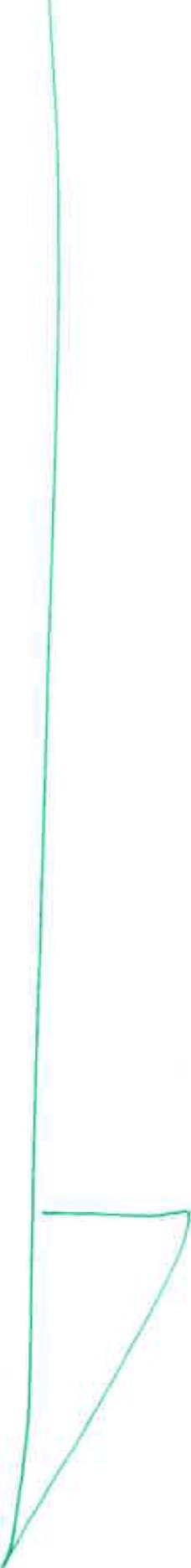 i!iJ de: CanariasINSTITUTO   TECNOlóGlCODE CANARIASINSTITUTO TECNOLÓGICO DE CANARIAS, S.A.Certificación 2020-12_ Junla General Extraordinaria y Universal de 22 dejulio de 2020DOÑA MARTA NARANJO SÁNCHEZ CON D.N.I. NÚM.: 44314479 B, COMO SECRETARIA, NO CONSEJERA DEL CONSEJO DE ADMINISTRACIÓN DE LA ENTIDAD INSTITUTO TECNOLÓGICO DE CANARIAS, S.A. (ITC), C.I.F. NUM. A.- 35/313170.CERTIFICA: Que en la Junta General Extraordinaria y Universal de 22 de julio de 2020, se tomaron los acuerdos que quedaron recogidos en el Acta levantada al efecto y de la que es trascripción literal lo siguiente:.ASISTENTES:                                  Siendo las 10:00 horas del día 22juUo_ d-2P20,·se    reúne    la    Junta    General  ExtraÓÍ"dlnaria -   yUniversal de Accionistas  de la Entidad Instituto_   videoconferencla       por     conexión      plurilateral      en  t: Presidenta:Dña. Elena Máñez Rodríguez.· Secretaria  no Consejera:,Doña Marta Naranjo Sánchez;Gerente:¡Don Gabriel Meglas MartlnezOrden del Día:"'TecnóiOgiCb de Canarias, S.A., por el sistema de' tiempo real, con Imagen y sonido directo, desde la sala del Juntas de la sexta planta de la sede socialdel ITC, en virtud de lo establecidtt' ér1  arDecreto-ley 21/2020, de 9 de junio,  de medidasurgentes de prevención, contención y coordinaciónpara hacer frente a la crisis sanitaria ocasionada·por el COVID-19, con la asistencia del Accionista. Único,    la   Administración    de    la   -eomunmatt­a de Canarias, representada por Dña.Elena  Máñez Rodríguez y  bajo la Presidencia de Elena  Máñez  Rodríguez  siendo  auxiliada  por  laSecretaria  del  Consejo  y  con  la  asistencia  delGerente del ITC, para tratar los siguientes asuntos:Propuesta de Modificación del art 1 de los estatutos sociales deiiTC. Acuerdos que procedan.Propuesta de Modificación del art 2 "Objeto Social" de los estatutos sociales del ITC. Acuerdos que procedan.Lectura y aprobación, si procede, del Acta de la sesión.El sistema de videoconferencia utilizado ha permitido la debida identificación de todos los asistentes anteriormente mencionados los cuales se reconocen físicamente y prestan su conformidad a la lista de asistentes realizada por la secretaria.Entrando en el Primer punto del Orden del día, "Propuesta de Modificación del art 1 de los estatutos sociales deiiTC. Acuerdos que procedan". La Presidenta informa a la Junta General de la Sociedad, que en Consejo de Administración de fecha 15 de=yo de 2020,  "' "''"" poc   ooi,_..propoo" ' lo  J"""' GC!ÍllI;R Gobiernoli!iJ de CanariasINSTIJUTO TECNOLÓGICO DE CANARIASINSTITUTO TECNOLÓGICO DE CANARIAS, S.A. 	Certmcación 2021)..12  Junta General Extraordinaria y Universal de 22 dejulio de 2020autorización del sentido  del voto del representante del Gobierno de Canarias, la modificación del articulo 1 de los estatutos del Instituto Tecnológico de Canarias, S.A.La Presidenta comunica a la Junta, el Acuerdo del Gobierno de Canarias de fecha 16 de julio de 2020, por el que se autoriza la modificación del articulo 1° de los Estatutos Sociales del Instituto Tecnológico de Canarias, S.A., para cumplir con lo establecido en el artículo 32 de la Ley 9/2017, de 8 de noviembre, de Contratos del Sector Público, por la que se transponen al ordenamiento jurídico español las Directivas del Parlamento Europeo y del Consejo 2014/23/UE y 2014/24/UE, de 26 de febrero de 2014.En virtud de dicho Acuerdo del Gobierno de Canarias de fecha 16 de julio de 2020, la Junta General de la Sociedad acuerda por unanimidad la modificación del artículo 1• de los Estatutos Sociales del Instituto Tecnológico de Canarias, S.A., y como consecuencia de dicha modificación, el referido artículo quedará redactado con el siguiente literal:"Artículo 1°.Esta Sociedad se denominará "INSTITUTO TECNOLÓGICO DE CANARIAS, S.A." y se regirá por /os presentes Estatutos y por las demás disposiciones legales que le sean aplicables.INSTITUTO TECNOLÓGICO DE CANARIAS, S.A. ostenta la consideración de medio propio (M.P.) personificado respecto de la Administración Pública de la Comunidad Autónoma de Canarias, titular del 100% del capital social y a la que se encuentra vinculada y adscrita INSTITUTO TECNOLÓGICO DE CANARIAS,S.A. en cuanto entidad integrada en e/ sector público institucional autonómico.El poder adjudicador señalado en el apartado anterior podrá conferir encargos al1	INSTITUTO     TECNOLÓGICO    DE    CANARIAS,    S.A.   para    la    prestación     dej	cualesquiera actividades comprendidas en el objeto social descrito en el articulo 2de los presentes Estatutos.A tal efecto, la sociedad cuenta con /os medios materiales ·y personales suficientes e idóneos para realizar los encargos que le sean conferidos en el sector de actividad que se corresponda con su objeto social.Dichos encargos se someten al siguiente régimen jurídico:Los encargos tienen naturaleza administrativa y no contractual, siendo, a todos los efectos, de carácter interno, dependiente y subordinado, y se regirán por la normativa vigente en cada momento que sea de aplicación a los encargos a /osrAmedios propios personificados;Los encargos se formalizarán por escrito, a través de los instrumentosjurfdicos pertinentes que deberán incluir la descripción detallada de la actividad o actividades a realizar, valoración, compensación, plazo de ejecución, así como /as condiciones en /as que han de realizarse, debiendo ser objeto de publicación,""""""as/ procedo,  M     Plalafomm  <1e C-to</6n do/-POblfoo.2cm,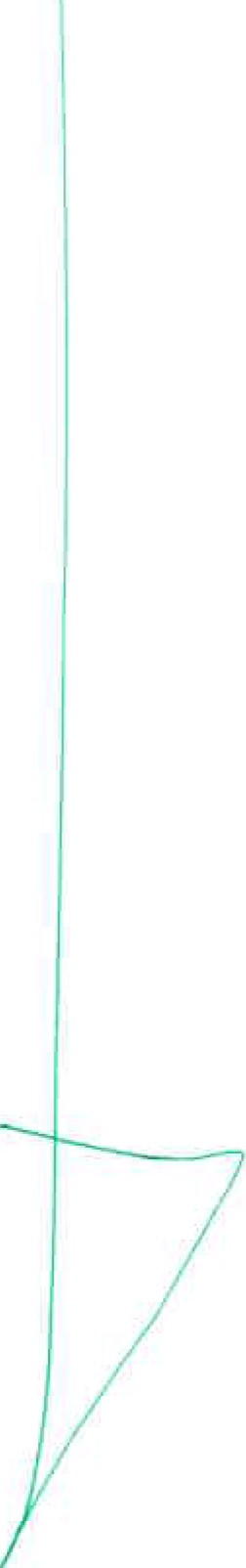 111 Gobiernolii!i1 de CanariasINSTITUTO  TECNOLÓGICODECI\NARI.ASINSTITUTO TECNOLÓGICO DE CANARIAS, S.A.Certlflcaclón 2020·12_ Junta General Extraordinaria y Univetsal de 22 dejulio de 2020e) Los encargos que se formalicen por el poder adjudicador señalado en el apartado 2 de este articulo, podrán efectuarse directamente por éste.Los encargos que se realicen, una vez comunicados formalmente a la sociedad, serán de ejecución obligatoria por INSTITUTO TECNOLÓGICO DE CANARIAS, S.A, que recibirá por ello la compensación prevista en el apartado siguiente.La compensación económica por la prestación de las actividades objeto de encargo se regirá por las tarifas aprobadas para la respectiva prestación por la Administración Pública de la Comunidad Autónoma de Canarias. Dichas tarifas se calcularán de manera que representen los costes reales de realización y su aplicación a /as unidades producidas servirá de justificante de la inversión o de los servicios realizados, garantizando siempre el cumplimiento del principio de sostenibilidad  financiera.INSTITUTO TECNOLÓGICO DE CANARIAS, S.A. no podrá realizar funciones que impliquen ejercicio de autoridad, y tampoco funciones que requieran el ejercicio de potestades administrativas, salvo atribución expresa por Ley en este último caso, ni podrá perseguir intereses contrarios a los fines e intereses públicos de la Administración Pública de la  Comunidad Autónoma de Canarias, no pudiendo implicar, en ningún caso, atribución de funciones o facultades sujetas a Derecho Administrativo  propias  de la Administración.En el ámbito de los encargos realizados, INSTITUTO  TECNOLÓGICO DE CANARIAS, S.A. podrá celebrar negocios jurídicos con terceros, con sujeción a las siguientes reglas:El contrato quedará sometido al régimen establecido para los contratos de poderes adjudicadores que no tengan la consideración de Administración Pública.El importe de las prestaciones parciales que INSTITUTO TECNOLÓGICO DE CANARIAS, S.A. (/TC) pueda contratar con terceros, no excederá del 50% de la cuantía del encargo.INSTITUTO TECNOLÓGICO DE CANARIAS, S.A no podrá participar en procedimientos de licitación para la adjudicación de contratos que sean convocados por las Administraciones Públicas de las que es medio propio personificado. No obstante, cuando no concurra ningún licitador podrá encargársele, en función de su objeto social, la ejecución de la actividad objeto de licitación pública.En la Memoria de las Cuentas Anuales se incluirá un apartado referente a la justificación del cumplimiento relativo a que la parte esencial de la actividad de la sociedad se realiza en más del 80% para los poderes adjudicadores de los que es medio propio personificado. Este extremo ha de ser verificado por los auditores en su auditoría anual de las cuentas."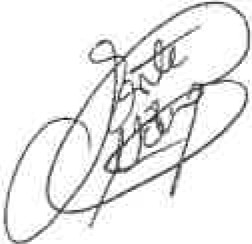 3INSTITUtO  TECNOLÓGICO DECANARIA.Sc;m,m Gobierno1i5J de CanariasINSTITUTO TECNOLÓGICO DE CANARIAS, S.A.Certificación 2021).12  Junta General Extraordinaria y Univer:;al de 22 de julio de 2020En el Segundo Punto del Orden del Día, "Propuesta de Modificación  del  art  2 "Objeto Social" de los estatutos sociales del ITC. Acuerdos que procedan." La Presidenta informa a la Junta General de la Sociedad, que en Consejo de Administración de fecha 15 de mayo de 2020, se acordó por unanimidad proponer a la Junta General, previa autorización del sentido del voto del representante del Gobierno de Canarias, la modificación del artículo 2° "Objeto Social" de los estatutos del instituto Tecnológico de Canarias, S.A.La Presidenta comunica a la Junta, el Acuerdo del Gobierno de Canarias de fecha 16 de julio de 2020, por el que se autoriza la modificación del artículo 2° "Objeto Social' de los Estatutos Sociales del Instituto Tecnológico de Canarias, S.A., para eliminar del artículo 2 del objeto social el apartado 6 del mismo, relativo a la consideración de medio propio.En virtud de dicho Acuerdo del Gobierno de Canarias de fecha 16 de julio de 2020, la Junta General de la Sociedad acuerda por unanimidad la modificación del articulo 2° "Objeto Social" de los Estatutos Sociales del Instituto Tecnológico de Canarias, S.A., y como consecuencia de dicha modificación, el referido artículo quedará redactado con el siguiente literal:"ARTICULO 2°.- Constituye su objeto:Aquellas actividades que impliquen un avance tecnológico a través de procesos de  investigación y desarrollo y la impulsión y coordinación de la investigación aplicada a Canarias.La potenciación del desarrollo del sistema producüvo de la Comunidad; El fomento del nivel de formación empresarial de la Comunidad; Promover y facilitar la creación, el desarrollo y la asimilación de tecnologla por las empresas canarias para la mejoría de la competitividad; El apoyo a aquellas actividades de desarrollo tecnológico y empresarial de mayor importancia estratégica en el desarrollo del sistema productivo de la comunidad; La aplicación de  esta tecnologla en  el modelo económico generando un mayor crecimiento y bienestar social.Prestar todo tipo de servicios de asistencia tecnológica al empresariado de la Comunidad. Asf como la comercialización de /os productos que se deriven de /os proyectos de investigación y desarrollo afrontados y generados por este Instituto.La participación en otras sociedades de análogo objeto para el desarrollo propio de esta sociedad, la compra y/o alquiler de inmuebles y edificios, terrenos y so/ares para usos comerciales e industriales, equipos e instalaciones y la contratación de trabajos, suministros y servicios exteriores necesarios para el desarrollo del objeto socia/ de la Sociedad.Potenciar programas de cooperación con instituciones de carácter nacional ysupranacional  en investigación  y  desarrollo  y  su aplicación  en el ámbito  de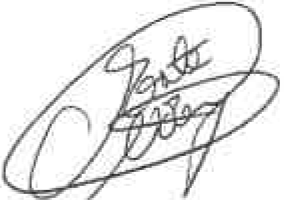 411) Gobtern.o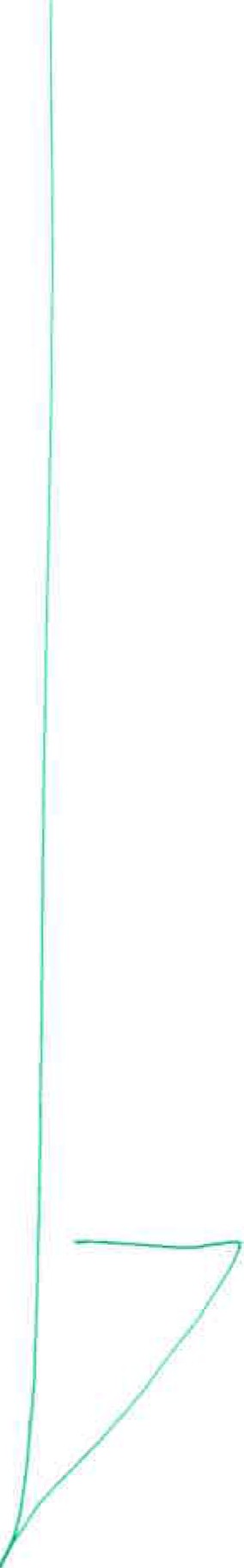 1CiJ de CanariasINSTitUTO TECNOLÓ GICODE  CANARIASINSTITUTO TECNOLÓGICO DE CANARIAS, S.A.Cerl/flcaci6n 2020.12_ Junta General ElctrBordlnarla y Universal de 22 de}u/lo de 2020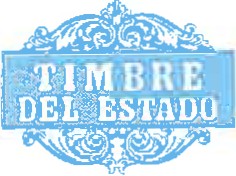 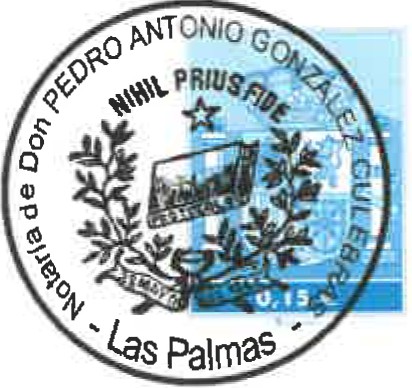 empresas  Canarias.  La  creación  y  participación  en  Institutos  Tecnológicos especfficos que desarrollen áreas prioritarias para la Comunidad.En el Tercer Punto del Orden del Día, "Lectura y aprobación, si procede, del Acta de la sesión", por la Secretaria se da lectura al Acta de la sesión quedando enterados todos los asistentes del contenido de la misma encontrándola conforme, siendo aprobada por unanimidad.Y sin más asuntos que tratar, siendo las  10:15 horas del dfa indicado, se levanta la sesión facultando, expresamente y de fonna tan amplia como en Derecho sea necesario, a la Presidenta y a la Secretaria para que, Indistinta y solidariamente, cada uno de ellas, puedan, con toda la amplitud que fuera necesaria en Derecho, complementando en su caso, todos los acuerdos anteriores, asf como para la subsanación de las omisiones o errores de que pudieran adolecer los mismos, y su interpretación, otorgar las oportunas escrituras públicas en las que se recojan los acuerdos adoptados, otorgando los documentos que fueren precisos para lograr la inscripción en el Registro Mercantil de los anteriores acuerdos y de modo particular para:a) Expedir  certificaciones, subsanar, aclarar, precisar o completar los  acuerdos adoptados por la presente Junta General o los que se produjeren en cuantas escrituras y documentos  se otorgaren  en ejecución  de  los mismos y,  de modo particular, cuantasomisiones, defectos o errores de forma impidieran el acceso de estos acuerdos y de susconsecuencias al Registro Mercantil, Registro de la Propiedad, Registro de la PropiedadIndustrial o cualesquiera otros.b) Realizar cuantos actos o negocios jurfdicos sean necesarios o convenientes para la formalización de los acuerdos adoptados por esta Junta General, otorgando cuantos documentos públicos o privados estimaren necesarios o convenientes para la más plena eficacia de los presentes acuerdos.Y PARA QUE CONSTE1 A TODOS LOS EFECTOS LEGALES, EXPIDO LA PRESENTE CERTIFICACION, CON EL VISTO BUENO DE LA PRESIDENTA, EN LASPALMAS DE G.C. A 22 DE JULIO DE DOS MIL VEINTE.v• e• La Presidenta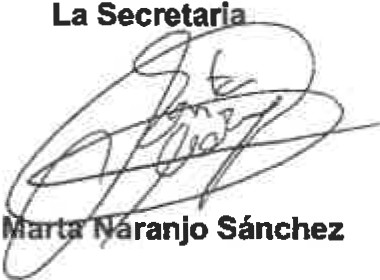 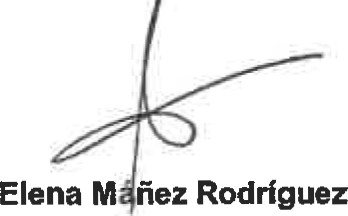 SDOY FE que es primera copia que re roduce la matriz obrante al número de orden al princ1 io mdicaoo en mi {)rotoco­ lo general expedida a interes de LA ENTIDAD OTORGANTE en ocho folios de papel exclusivo para documentos notariales, números FG5679134, FG5679135, FG5679136, FG5679137, FG5679138,  FG5679139,  FG5679140 y_  FG5679141.  En LasPalmas de Gran Canaria el día siguiente oe su autorización.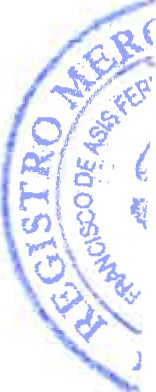 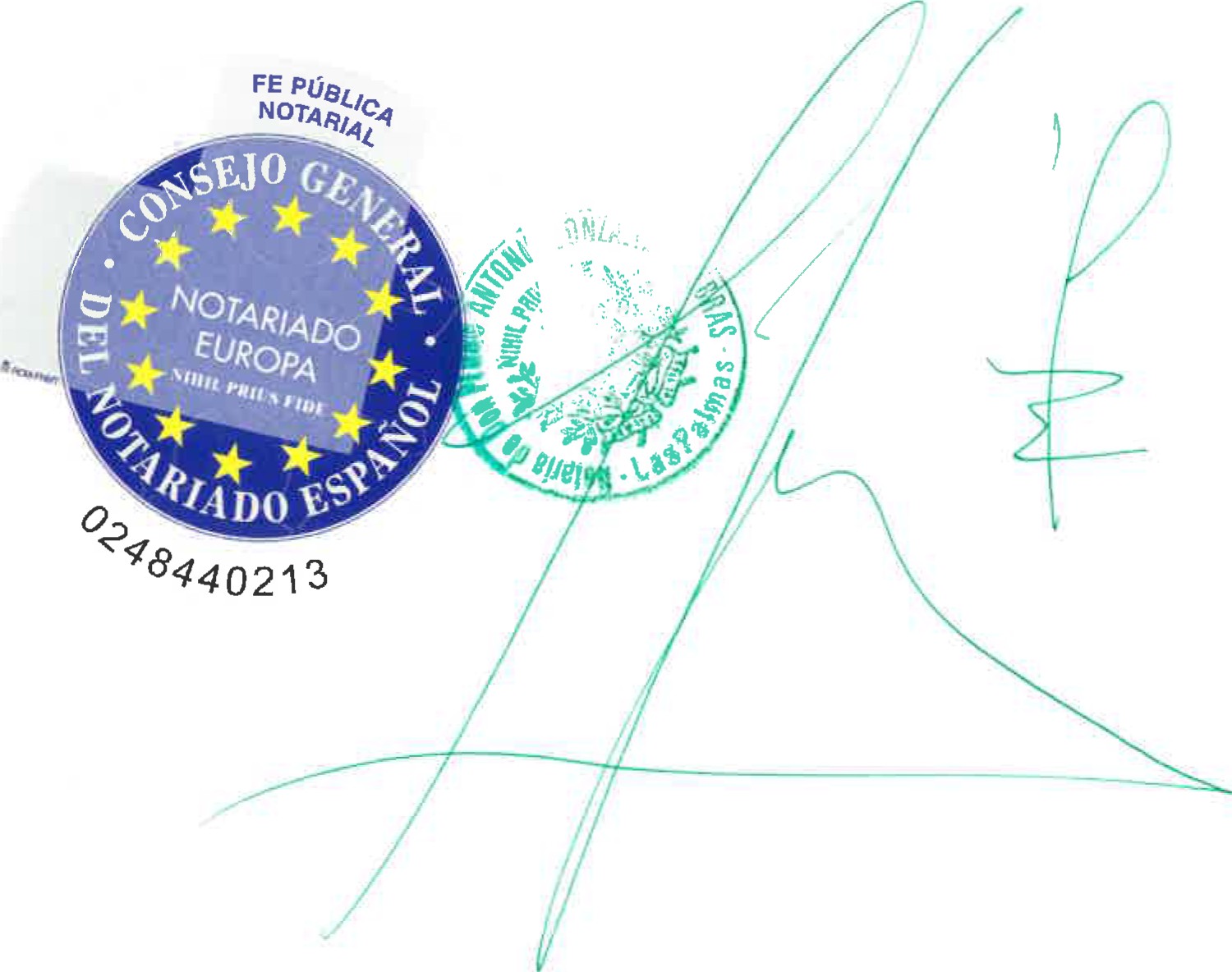 REGISTRO MERCANTIL DE LAS PALMA T. 2.119 F. 143 INSTITUTO TECNOLOGICO  DE CANARIAS SOCIEDAD ANONIMAPresentación: 1/244/490 Folio: 79 F.P.: 01/09/2020Prot.: 2020/2978/N/11/08/2020	.  'Fecha : 01/09/2020 13:53	N.Entrada: 1/2020/	l" <;Pr s: AB	DIAZ	!_IMA	.REGISTRO  MERCANTIL  DE LAS  PALMAr_  2 _  119 F.  143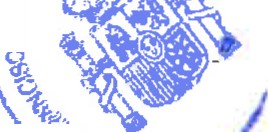 INSTITUTO TECNOLOGICO DE CAN.ARIAS SOCIEDAD	-¡.... e00Presentación: 1/244/490 Folio: 79	t& ..,.	..;Prot.: 2020/2978/N/11/08/2020	"'-.....  L §J}Fecha : 17/09/2020 13:04	N.Entrada: 1/2020/6.943,0	-:...:.-Pres:CABRERA DIAZ, FAT,MAREGISTRO MERCANTIL DE LAS PALMASEMILIO GASTELAR, 4 Y 6. 2 PLANTA. - 35007 PALMAS DE GRAN CANARIA, LASINSTITUTO TECNOLOGICO DE CANARIAS SOCIEDAD ANONIMADOCUMENTO: 1/2020/6.943,0 ASIENTO: 244/490    DE FECHA: 01/09/2020EL REGISTRADOR MERCANTIL que suscribe, previo examen y calificación del documento precedente  de conformidad con los artículos  18-2 del Código de Comercio y 6 del Reglamento del Registro Mercantil, ha procedido a su inscripción en la fecha de la presente nota, en el:TOMO	: 2119	LIBRO	:O	FOLIO   : 143HOJA	: GC-4588	INSCRIP.: 130Retirado el presente titulo y devuelto a esta Ofteina el diecisiete de septiembre corriente, en unión de Certificación Complementaria expedida el 16 de septiembre de 2.020, por la secretaria no consejera doña Marta Naranjo Sánchez, archivada con el número 225 del legajo correpondiente. Conforme a los artículos 333RH y 80 RRM, SE HACE CONSTAR, que según resu a de los archivos informáticos del Registro (artículos 12 y 79 RRM), la hoja registra! de la entidad no se halla sujeta a cierre registra! alguno, no constando extendido asiento alguno relativo a su disolución, quiebra, suspensión de pagos, ni de los previstos en la legislación concursa l.HONORARIOS (sin I.G.I.C.):	FACTURA:PALMAS DE GRAN CANARIA, LAS , 29 de Septiembre de 2020EL REGISTRADOR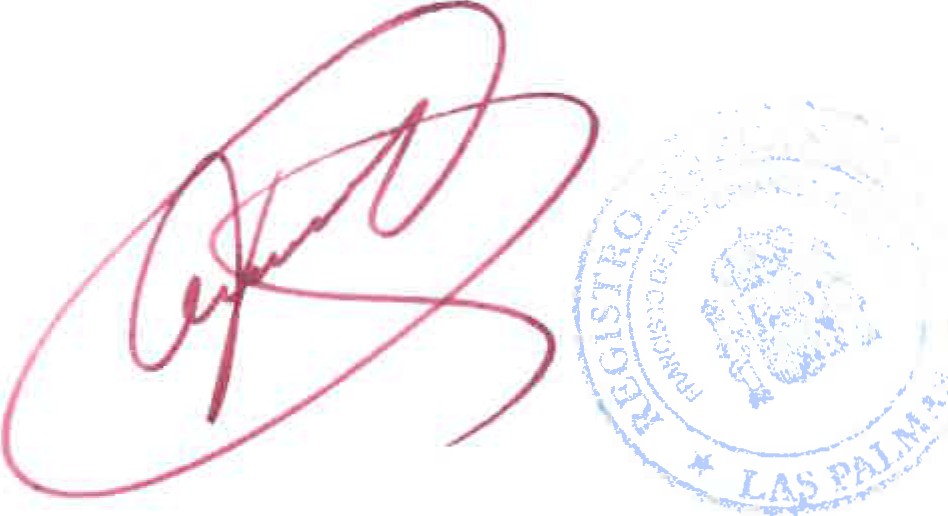 NTúz "'	- 1fi-l.- D.Ad. 32.   OsASE DECLARADA t4]AcTO SIN BASE DE CUANTÍA N°ARANCEL -----': :v-r .l  (eJ{)s del Reglamento General de Protección de Datos 2016/679 del Parlamento Europeo y del Consejo, de 27 de,\:i  ii d  4Q. ".16, relativo a la protección de las personas ñsicas en lo que respecta al tratamiento de datos personales y a' ) a"'lbr  S:_  ulación de estos datos (en adelante, "RGPD"), queda informado:  ·	.  ·_,....-	Qe- conformidad  con  la  instancia  de  presentación,  los  datos -·personales  expresado s  en  la  misma  y  en    los 	.act ih'entos  presentados  han sido  y  serán objeto  de tratamiento  e incorporados  a  los  Libros y  archivos  del Registro,L v ·responsable es el Registrador, siendo el uso y fin del tratamiento los recogidos y previstos expresamente en la·-ñ'"ormativa registra!, la cual sirve de base legitimadora de este tratamiento. La información en ellos contenida sólo será tratada en los supuestos previstos legalmente, o con objeto de satisfacer y facilitar las solicitudes de publicidad formal que se formulen de acuerdo con la normativa registra!.El periodo de conservación de los datos se determinará de acuerdo a los criterios establecidos en la legislación registra!, resoluciones de la Dirección General de los Registros y del Notariado e instrucciones colegiales. En el caso de la facturación de servicios, dichos periodos de conservac ión se determinarán de acuerdo a  la  normativa  fiscal  y tributaria aplicable en cada momento. En todo caso, el Registro podrá conservar los datos por un tiempo superior a los indicados conforme a dichos criterios normativos en aquellos supuestos en que sea necesario por la existencia de responsabilidades derivadas de la prestación servicio .En cuanto resulte compatible con la normativa específica y aplicable al Registro, se reconoce a los interesados los derechos de acceso, rectificación, supresión, oposición, limitación y portabilidad establecidos en el  RGPD  citado, pudiendo ejercitarlos dirigiendo un escrito a la dirección del Registro. Del mismo modo, el usuario podrá reclamar ante la Agencia Española de Protección de Datos (AEPD): www .agpd.es. Sin perjuicio de ello, el Interesado podrá ponerse en contacto con el delegado de protección de datos del Registro, dirigiendo un escrito a la dirección doo@corpme.es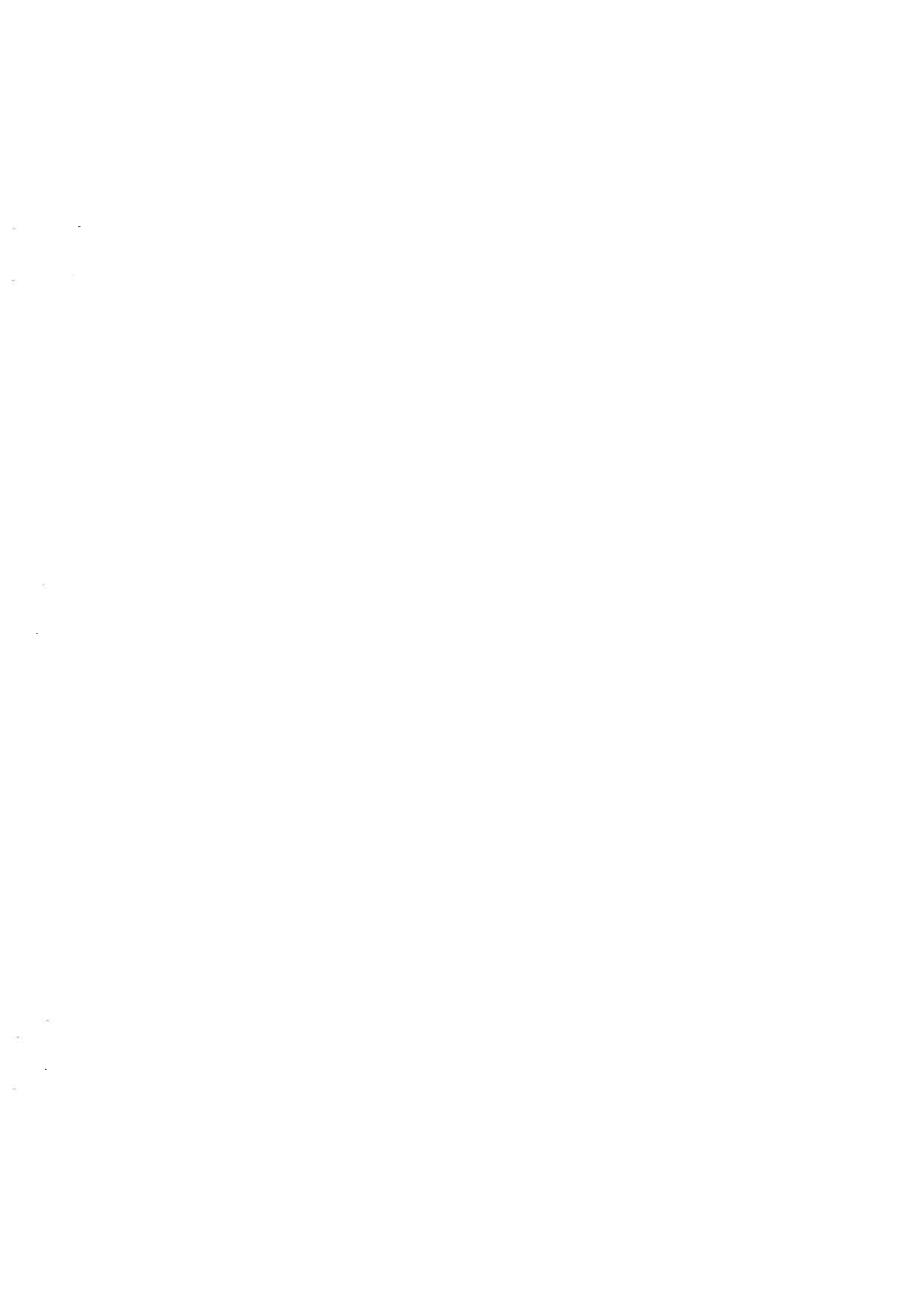 itc<m!!!l Gobierno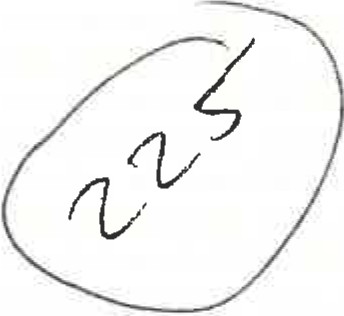 lCiJ de CanariasINSTITUTO   TECNOLOGICODE  CANARIASINSTITUTO TECNOLÓGICO DE CANARIAS, S.A.Certificación de Subsanación de la Certificación 2020-12  Junta General Extraordinaria y Universal de 22 dejulio de 2020DOÑA MARTA NARANJO. SÁNCHEZ CON D.N.I. NÚM.: 44314479 B, COMO SECRETARIA, NO CONSEJERA DEL CONSEJO DE ADMINISTRACIÓN  DE LA ENTIDAD  INSTITUTO TECNOLÓGICO  DE------cANARIAS-;S:-A-:-{ITC)-;-C I:F NtJM:--A 35/31317o-.---CERTIFICA:Que con fecha 22 de julio de 2020, la secretaria que suscribe el presente escrito emitió la certificación 2020_12 de los acuerdos sociales de la Entidad Instituto Tecnológico de Canarias, S.A., aprobados por la Junta General Extraordinaria y Universal de 22 de julio de 2020, relativa a la propuesta de modificación de los estatutos sociales del Instituto Tecnológico de Canarias, S.A. en la que por error se omitió hacer constar lo siguiente:La actividad principal de la sociedad es "Aquellas actividades que impliquen un avance tecnológico a través de procesos de investigación y desarrollo y la impulsión y coordinación de la investigación aplicada a Canarias", y el código CNAE correspondiente es el 7219.Y PARA QUE CONSTE, A TODOS LOS EFECTOS LEGALES, Y CON EL FIN DE SUBSANAR LOS DEFECTOS A QUE SE REFIERE LA CALIFICACIÓN DEL REGISTRADOR MERCANTIL DE FECHA 11 DE SEPTIEMBRE DE 2020, (DIARIO 1 ASIENTO  244/490)  EXPIDO LA PRESENTE CERTIFICACIÓN,  EN LAS PALMAS DEG.C. A 16 DE SEPTIEMBRE DE DOS MIL VEINTE.,1-.::__..F.,--,·>'>'-- - 0·--/ :,_ ;<1/"f_ r.. --lr	-      --. -        / -" .. .....	- - - -_.·   -	)--e -----        -- ,.     -¿;/,;_:;_,./''}     ,:  f_;; ·	/	.1_ ./ ·ART	NARÁN O SÁNCHEZ	rSECRETARIA NO CONSEJERA DEL CON...SEJO DE_ ADMINISTRACIONLEGITIMACIÓN N.0    ·	ll_J . OEL LIBRO INDICADOR ALBERTO BLANCO PULLEIRO, NOTARIO DEL ILUSTRE.COLEGIO  DECANARIAS,  CON.ES!OEt4CIA .EN LAS.PALMAS • ..DOYFE:QUELASJI AS	ÁS ANTECEDE	A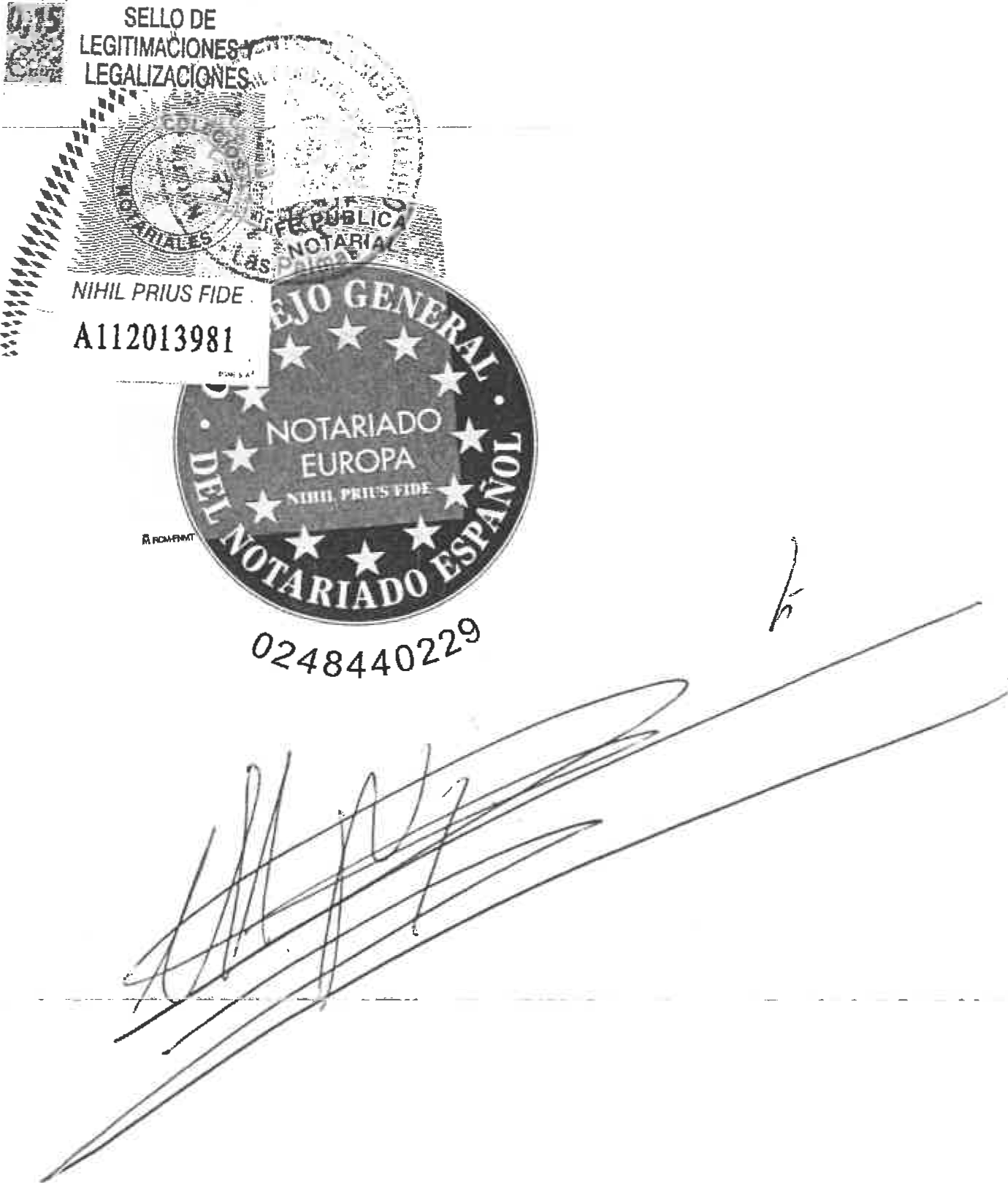 !:)o"Y\J.A	.N"..Jo	SDt\l  (.....t"LCT"",dX1Q . Y4.:314 .4-ú.son aut6nticas por haber sido cot1jedas con las que figuran en elJJrotoclllo 1mi cargo.  <Q-..n-r'é""""'A J2.(}_	?..c->­ LAS PAlMAS.   (	de	1 1   · •nV'Ofe  c..Dt.U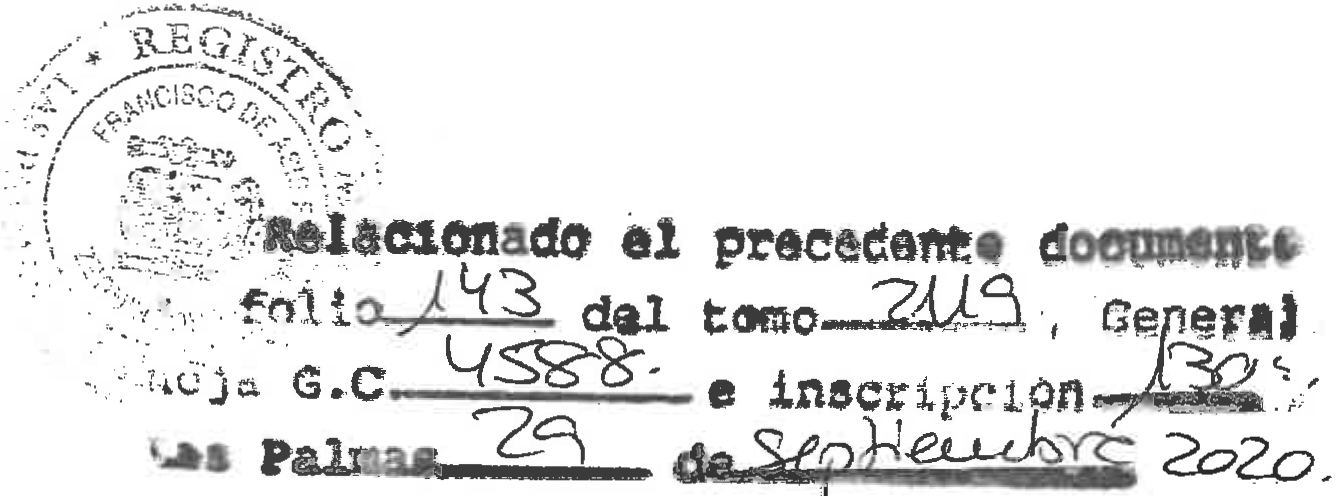 EL QUE SUSCRIBE . REGISTRADOR MERCANTIL DE LAS PALMAS. TRIBUNAL SUPERIOR DE JUSTICIA DE CANARIAS.-	..CERTIFICO: Que lo que antecede es xerocopia fiel y fehaciente del original que ha quedado archivado bajo el numero 225 del legajo correspondiente.Las Palmas de G.C., 29 de septiembre del2020.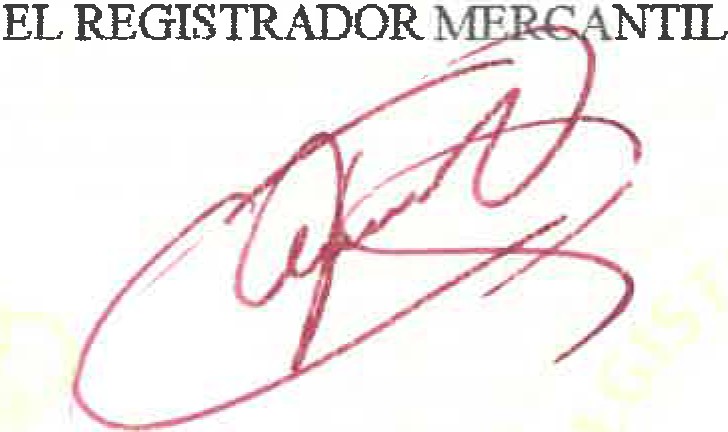 Fdo.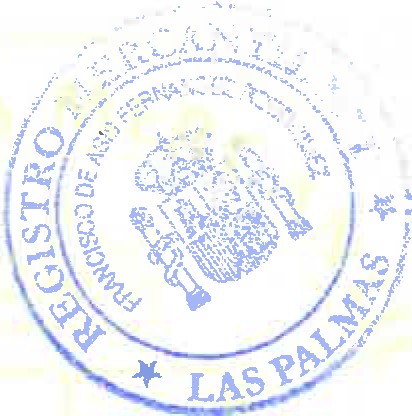 DISPOSICION AD. 38LEY 8/89ACID SIN BASE DE CUANTIA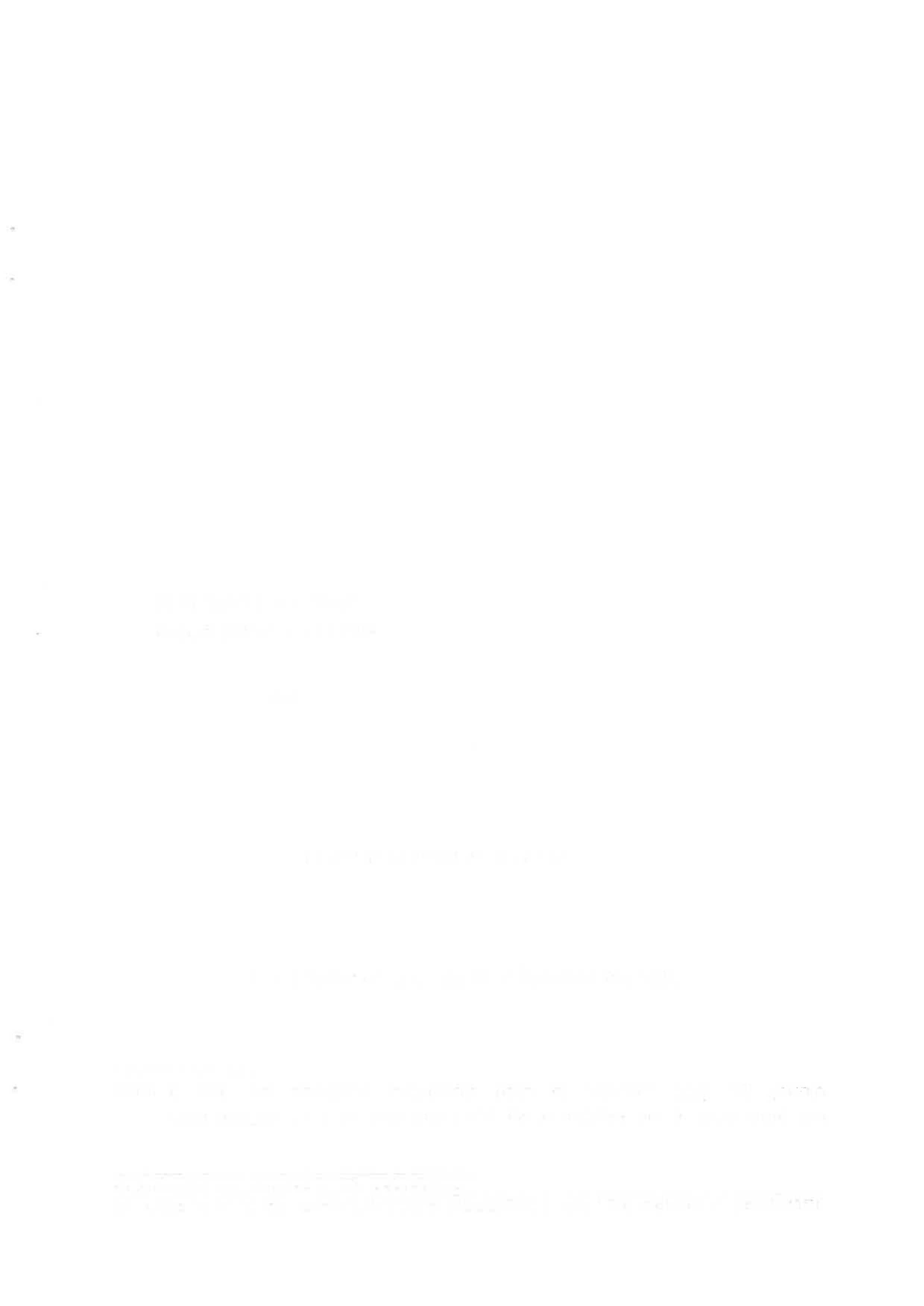 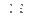 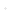 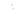 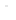 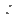 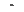 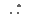 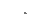 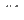 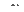 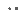 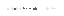 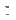 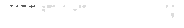 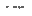 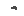 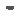 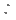 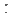 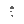 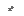 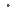 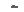 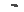 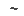 REGISTRO MERCANTIL DE LAS PALMAS	PAGINA :	1LISTADO DE ACTOS INSCRITOS(Entrada 1/2020/6.943,0)FECHA : 30/09/2020 HORA	: 12:07INSTITUTO TECNOLOGICO DE CANARIAS SOCIEDAD ANONIMA - a35313170Artículo de los estatutos1. Referente a la Denominación social y al Régimen Interno.- .Cambio del Objeto SocialArtículo de los estatutos: 2. Objeto social.-.Objeto Social: Aquellas actividades que impliquen un avance tecnológico a través de procesos de investigación y desarrollo y la impulsión y coordinación de la investigación aplicada a Canarias. La potenciación del desarrollo del sistema productivo de la Comunidad...Datos Registrales:Tomo:	2119  , Libro:	O  ,  Folio: 143, Sección:  8 , Hoja : GC    4588 Inscripción o anotación  : 130   1 Fecha: 29/09/2020  Año  Pre.: 2020Importe de publicación en BORME : 57,94La presente información se certifica a los efectos previstos en el apartado 2 del artículo 25 (rectificación de errores) de la Orden del Ministerio de Justicia de 30 de diciembre de 1991.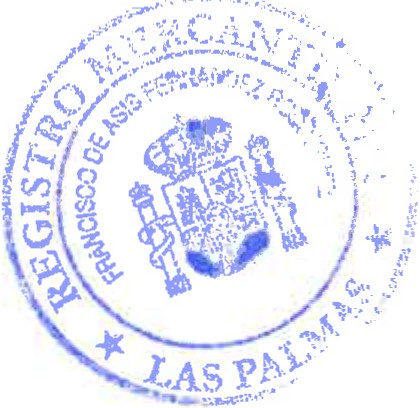 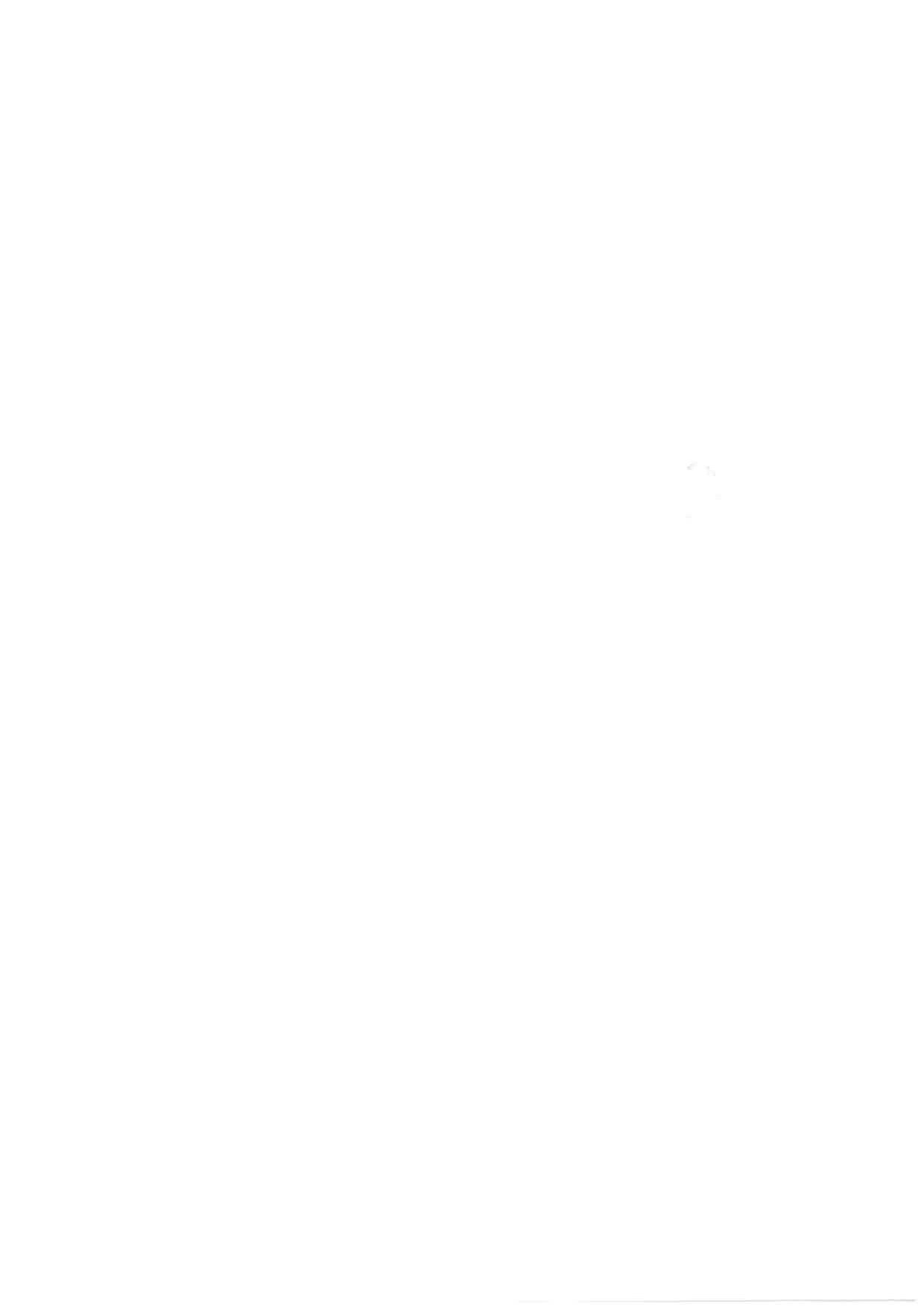 